Publicado en  el 25/08/2015 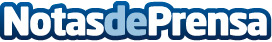 El virus chikunguña llega a EspañaChikunguña. "Hombre que se dobla" en idioma makonde, hablado en Tanzania y Mozambique. Datos de contacto:OCUNota de prensa publicada en: https://www.notasdeprensa.es/el-virus-chikunguna-llega-a-espana_1 Categorias: Medicina Industria Farmacéutica http://www.notasdeprensa.es